POLIZIA DI STATOQuestura di RiminiProgetto scuole - Anno scolastico 2019-2020PremessaAl fine di sensibilizzare i ragazzi ad una riflessione sulla necessità di superare ogni chiusura ed isolamento per una rinnovata capacità di impegno civile e rispetto delle leggi, la QUESTURA di Rimini, attraverso degli operatori specializzati, propone una serie di incontri con gli alunni degli Istituti di questa provincia.L’obiettivo primario del progetto sarà quello di sensibilizzare i giovani alla cultura della legalità, mettendo a disposizione delle Istituzioni scolastiche una struttura uniforme ed articolata sul territorio per permettere agli operatori della Polizia di Stato di trasmettere, ai futuri cittadini, le proprie esperienze tecnico professionali e i concetti di legalità e pacifica convivenza. Le priorità saranno:Informare i giovani su specifiche tematiche per aiutarli a conoscere ed evitare i pericoli della società moderna;Renderli consapevoli dei loro Diritti e Doveri in quanto cittadini spiegando inoltre il ruolo delle istituzioni e i valori che queste rappresentano;Avvicinarli alla Polizia di Stato per stimolarli a rivolgersi agli operatori in caso di necessità e non solo.Le tematiche del presente progetto, riguarderanno:Campagna di sensibilizzazione al rispetto: “Questo non è amore” (Discriminazioni di genere e violenza di genere)Filo diretto con la Polizia: “YouPol” per avvicinare i minori ai principi di sicurezza e del vivere civileEducazione al consumo moderato delle bevande alcoliche: “Le scelte che cambiano la vita”Pretendiamo legalità: “Con le regole si vive meglio”. Quotidiano in classe: crescere informati.Articolazione del progettoIn base agli input dettati dagli Istituti scolastici e attraverso la rilevazione delle problematiche territoriali, risulta indispensabile individuare preventivamente un target di età cui rivolgere attività mirate e differenziate che coinvolgano tutti i ragazzi di quella fascia in modi sistematico. Per tale motivo è stato creato un format di intervento standardizzato in relazione alle classi di appartenenza dei ragazzi.Per le scuole primarie e secondarie di I° grado (Prima e seconda media)Pretendiamo legalitàYouPolGli incontri sono articolati in modo da educare i minori alla necessità dell’esistenza delle regole, scritte e non scritte all’interno della società e di qualsiasi realtà di convivenza civile.Solo per le scuole secondarie di I° (terza media) e II° gradoOltre alle tematiche sopra indicate, si prevedono ancheLe dipendenze da droghe e l’educazione al consumo moderato delle bevande alcoliche: “Le scelte che cambiano la vita”Le dipendenze in generaleLegislazione, sostanze illegali, Nuove dipendenze, importanza dei limiti, presenza di dipendenze all’interno dei vari gruppi di adolescenti. Il consumo e l’abuso di alcol, effetti tossicologici e comportamentali.Il fenomeno del gioco d’azzardo e del gioco patologico quale realtà in forte espansione soprattutto tra i giovanissimi.Campagna di sensibilizzazione al rispetto: “Questo non è amore”Discriminazioni di genere e violenza di genereLe misure legislative e di altro tipo necessarie ai fini della prevenzione, promozione e tutela del diritto di tutti gli individui di vivere liberi della violenza, condanna di ogni forma di discriminazione.Quotidiano in classe: crescere informatiIl Progetto “Il quotidiano in classe” è stato ideato per sensibilizzare i giovani ad un'analisi critica delle tematiche di attualità. Con la guida del docente, alcuni quotidiani verranno messi a confronto, nella versione digitale o nella versione cartacea, nel corso di una vera e propria lezione di educazione civica, realizzata day by day, così da offrire ulteriori strumenti per la formazione di una propria opinione e soprattutto per lo sviluppo dello spirito critico dei giovani. Inoltre, nell'era delle fake news e della post-verità, il Progetto mira anche a sviluppare la capacità di distinguere le fonti affidabili da quelle inaffidabili. Gli articoli che saranno maggiormente attenzionati riguarderanno tematiche quali l’abuso di alcool e droghe, la violenza di genere, il bullismo, il cyberbullismo ed ogni altra forma impropria e distorta del web. Per rendere stimolante la partecipazione al progetto, i giovani potranno realizzare iniziative sui temi trattati (cortometraggi, illustrazioni fotografiche e brevi racconti) e i migliori lavori verranno presentati e premiati nel corso della prossima Festa della Polizia (aprile 2020).	Gli incontri tra gli studenti e gli operatori della Questura di Rimini, di circa due ore, avverranno con gruppi formati da tre classi (salvo esigenze specifiche), e si svolgeranno in forma di dialogo aperto tra studenti e personale della Polizia di Stato. A tale fine il Dirigente scolastico, o un docente referente, coordinerà gli incontri con i ragazzi e metterà il rappresentante della Polizia di Stato al corrente di situazioni particolari di singoli all’interno della classe, in modo da strutturare l’intervento tenendo conto della peculiarità di ogni situazione.Il Dirigente Scolastico o l’eventuale referente concorderanno con il rappresentante della Polizia di Stato:Il coinvolgimento degli insegnanti e degli alunni;Gli argomenti da trattare, sia nei contenuti che nella forma espositiva;Il rilevamento del feedback del lavoro svolto negli incontri.Esempio di incontro standardPrima fase   Presentazione degli operatori; Polizia di Stato e ruolo del Poliziotto nella società moderna; la Polizia di Prossimità e la legalità partecipata; esistenza delle regole; Costituzione della repubblica Italiana; convivenza civile.Seconda fase Trattazione argomento di interesse tra: violenza di genere, dipendenze, legalità.Terza fase Analisi, suggerimenti e dibattito.Secondo incontro (eventuale):Per le scuole primarie e secondarie di II° grado Discussione, dibattito e analisi dei feedback, casi pratici. Per le scuole primarie presentazione di lavori (effettuati principalmente tramite disegni) che raffigurino le regole del vivere MEGLIO insieme.A tal fine, per l’anno 2019, sono stati individuati i seguenti periodi.Dal 18.11 al 22.11.2019Dal 25.11 al 29.11.2019Dal 09.12 al 13.12.2019Per l’anno 2020, verranno comunicate altre date.Referenti del progettoI Dirigenti scolastici interessati, potranno aderire a tale progetto trasmettendo l’allegato modulo all’indirizzo di pec: anticrimine.quest.rn@poliziadistato.itUlteriori contatti:Divisione Polizia Anticrimine:Primo Dirigente della Polizia di Stato Dott. Orlando PARRELLA  e-mail: orlando.parrella@poliziadistato.itCommissario Capo Marta POETI  e-mail marta.poeti@poliziadistato.itUfficio minori e stalking:Ispettore Capo Amelia PROCOPIO e-mail: amelia.procopio@poliziadistato.itTel. 0541/436530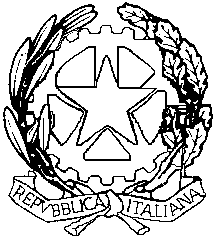 